Diciembre 3 de 2013AR, ER , IR  EXERCISESGo to this website  and work with the links in the green boxes.http://www.aprenderespanol.org/verbos/presente.html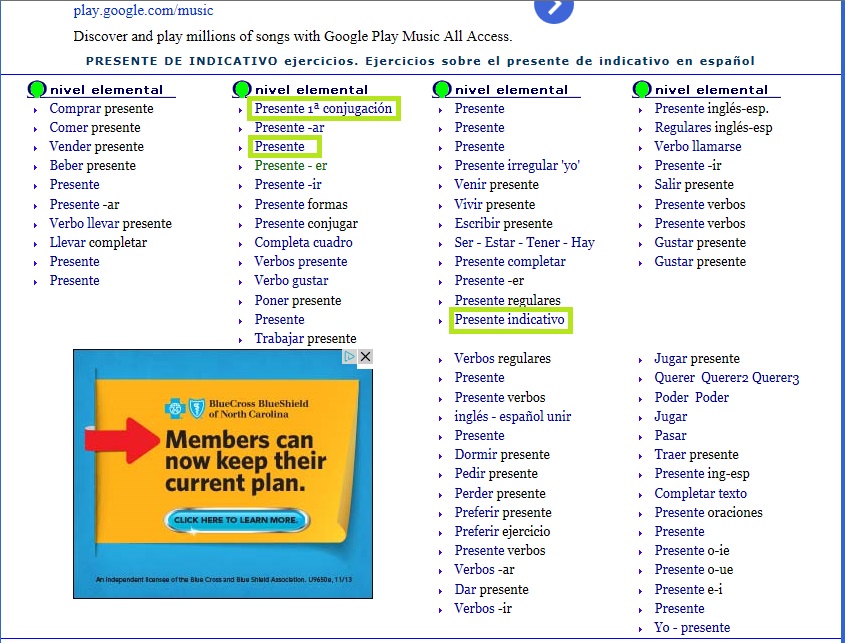 This video clip explains the Simple present Tense.http://www.youtube.com/watch?v=a1Cjj-piLhoGo to this website, scroll down and look for .  3 Los ejercicios and do the exercise  highlighted in the green box. Ejercicio 1.http://espanolisto.jimdo.com/aprende-con-nuestros-temas-gratuitos/presente-del-indicativo-verbos-irregulares/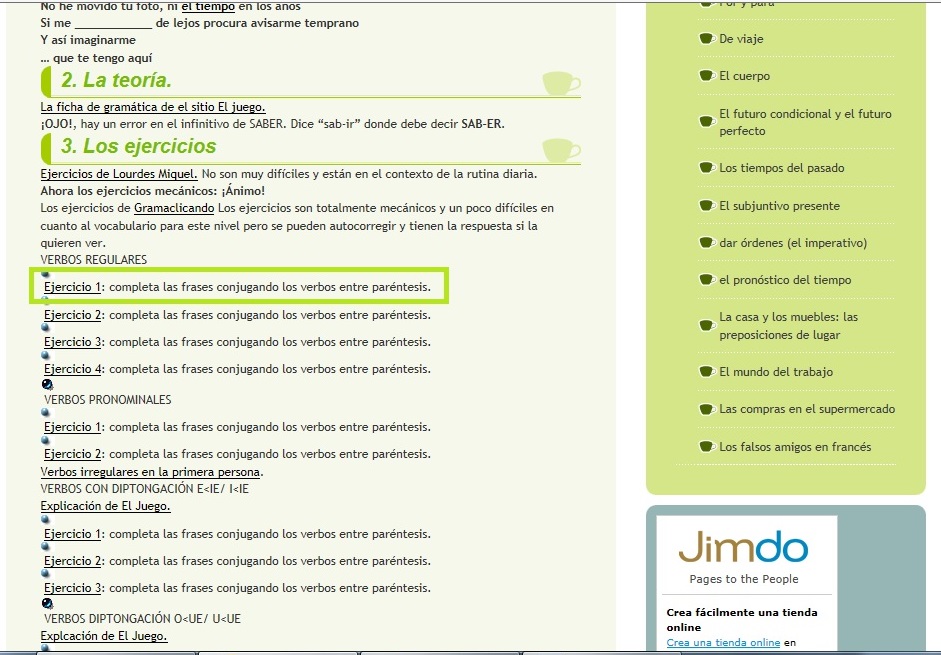 